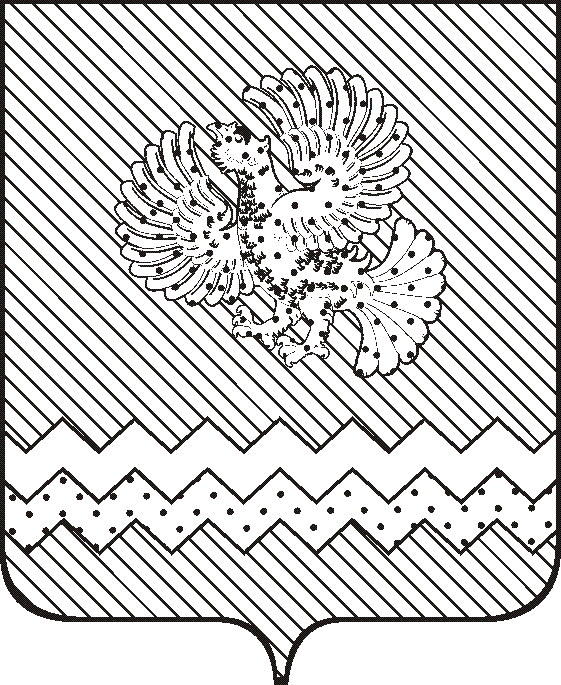 АДМИНИСТРАЦИЯНИЖНЕТАВДИНСКОГО МУНИЦИПАЛЬНОГО РАЙОНАУПРАВЛЕНИЕ ОБРАЗОВАНИЯПРИКАЗ 29 марта 2021 г.                               с. Нижняя Тавда                                                         № 146Об итогах муниципального этапа Олимпиады для учащихся 4-х классов 	На основании Плана работы управления образования администрации Нижнетавдинского муниципального района на 2020-2021 учебный год, приказа управления образования администрации Нижнетавдинского муниципального района от  02.03.2021г. № 95 «О проведении  муниципального этапа Олимпиады для учащихся 4-х классов» 26 марта 2021 года на базе МАОУ «Нижнетавдинская СОШ» прошел муниципальный этап Олимпиады для учащихся 4-х классов, в котором приняли участие 66 обучающихся из 17 общеобразовательных учреждений.	По итогам проведения муниципального этапа Всероссийской олимпиадыПРИКАЗЫВАЮ:1. Утвердить список победителей муниципального этапа Олимпиады для учащихся 4-х классов в 2021году согласно приложению 1.2. Утвердить список призеров муниципального этапа Олимпиады для учащихся 4-х классов в 2021году  согласно приложению 2.3. Наградить победителей, призеров и участников муниципального этапа Олимпиады для учащихся 4-х классов в 2021году грамотами управления образования администрации Нижнетавдинского муниципального района.4. Объявить благодарность педагогам, подготовившим победителей и призеров муниципального этапа Олимпиады для учащихся 4-х классов в 2021 году  согласно приложению 3.5. Контроль за исполнением приказа возложить на Базадырову Наталию Николаевну, заместителя руководителя информационно-методического центра управления образования.     Начальник                                                                                             И.А. Рокина                                                                                                    Приложение №1                                                                                         к приказу управления                                                                          образования                     № 146 от 29.03. 2021г.Списокпобедителей муниципального этапа Олимпиады для учащихся 4-х классов в 2021году   Приложение №2                                                                                         к приказу управления                                                                          образования                     № 146 от 29.03. 2021г.Списокпризеров муниципального этапа Олимпиады для учащихся 4-х классов в 2021году   Приложение №3                                                                                         к приказу управления                                                                          образования                     № 146 от 29.03. 2021г.Списокпедагогов, подготовивших победителей и призеров муниципального этапа Олимпиады для учащихся 4-х классов в 2021годуФИОпредметклассОУЛунегова АнастасияРусский язык4Филиал МАОУ «Велижанская СОШ» - «СОШ д. Веселая Грива им. Е.Я. Яковлева»Жолудок АндрейМатематика4МАОУ «Велижанская СОШ»Ожилевская ЕвгенияЛитературное чтение4МАОУ «Велижанская СОШ»Слободчиков СавелийОкружающий мир4Филиал МАОУ «Нижнетавдинская СОШ» - «ООШ с. Новотроицкое»Игнатьев ДемидТехнология4МАОУ «Нижнетавдинская СОШ»Губайдуллина АзалияТатарский язык и литература4Филиал МАОУ «Велижанская СОШ» - «СОШ с. Средние Тарманы»Пучкин ДанилФизическая культура4МАОУ «Велижанская СОШ»Сергеева АлинаФизическая культура4МАОУ «Нижнетавдинская СОШ»ПризёрыПризёрыПризёрыПризёрыПризёрыПризёрыместоФИОпредметклассОУ2Гульков ИльяРусский язык4МАОУ «Нижнетавдинская СОШ»3Изосимова ПолинаРусский язык4МАОУ «Велижанская СОШ»2Фролов ВладМатематика4МАОУ «Нижнетавдинская СОШ»3Сидорченко АнтонМатематика4Филиал МАОУ «Нижнетавдинская СОШ» - «Черепановская НОШ-детский сад»2Шабанова ЕлизаветаЛитературное чтение4Филиал МАОУ «Нижнетавдинская СОШ» - «СОШ с. Андрюшино»3Чопанова МадинаЛитературное чтение4Филиал МАОУ «Велижанская СОШ» - «СОШ п. Березовка»2Томшин ВладиславОкружающий мир4МАОУ «Нижнетавдинская СОШ»3Шаламов АрсенийОкружающий мир4МАОУ «Нижнетавдинская СОШ»3Галиахметова ПолинаОкружающий мир4Филиал МАОУ «Велижанская СОШ» - «СОШ с. Средние Тарманы»3Тусупов КаримОкружающий мир4Филиал МАОУ «Велижанская СОШ» - «СОШ д. Веселая Грива им. Е.Я. Яковлева»2Тимошкова ТатьянаТехнология4МАОУ «Нижнетавдинская СОШ»3Харитонова АнастасияТехнология4МАОУ «Велижанская СОШ»3Шуклина ВалерияТехнология4Филиал МАОУ «Нижнетавдинская СОШ» - «СОШ с. Антипино»2Гильманов ИльхамТатарский язык и литература4Филиал МАОУ «Нижнетавдинская СОШ» - «СОШ с. Киндер»2Шаерман АрсенийФизическая культура4МАОУ «Нижнетавдинская СОШ»2Айдулина АзалияФизическая культура4Филиал МАОУ «Велижанская СОШ» - «СОШ п. Чугунаево»3Шерстобитов ДенисФизическая культура4Филиал МАОУ «Нижнетавдинская СОШ» - «СОШ п. Кунчур»3Карымов АлександрФизическая культура4МАОУ «Нижнетавдинская СОШ»3Щетникова АнастасияФизическая культура4Филиал МАОУ «Нижнетавдинская СОШ» - «СОШ п. Кунчур»№Ф.И.О.ДолжностьНаименование  учреждения1Прокопьева З.С.Учитель начальных классовМАОУ «Велижанская СОШ»2Клех Н.А.Учитель начальных классовФилиал МАОУ «Нижнетавдинская СОШ» - «СОШ с. Антипино»3Мышкина Н.М.Учитель начальных классовФилиал МАОУ «Нижнетавдинская СОШ» - «СОШ с. Андрюшино»4Сердюкова Т.К.Учитель начальных классовФилиал МАОУ «Велижанская СОШ» - «СОШ п. Березовка»5Ахтариева А.М.Учитель начальных классовФилиал МАОУ «Нижнетавдинская СОШ» - «СОШ с. Киндер»6Метелева Г.В.Учитель начальных классовФилиал МАОУ «Нижнетавдинская СОШ» - «СОШ п. Кунчур»7Уразова Г.С.Учитель начальных классовФилиал МАОУ «Велижанская СОШ» - «СОШ с. Средние Тарманы»8Сулимская Е.И.Учитель начальных классовФилиал МАОУ «Велижанская СОШ» - «СОШ п. Чугунаево»9Шаламова Н.М.Учитель начальных классовФилиал МАОУ «Нижнетавдинская СОШ» - «ООШ с. Новотроицкое»10Садыкова Г.А.Учитель начальных классовФилиал МАОУ «Нижнетавдинская СОШ» - «Черепановская НОШ-детский сад»11Коканова Ю.С.Учитель начальных классовФилиал МАОУ «Велижанская СОШ» - «СОШ д. Веселая Грива им. Е.Я. Яковлева»12Байнова О.Ф.Учитель начальных классовМАОУ «Нижнетавдинская СОШ»13Теплякова И.Г.Учитель начальных классовМАОУ «Нижнетавдинская СОШ»14Байнова В.Н.Учитель начальных классовМАОУ «Нижнетавдинская СОШ»15Князева Г.Ф.Учитель начальных классовМАОУ «Нижнетавдинская СОШ»